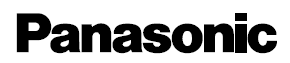 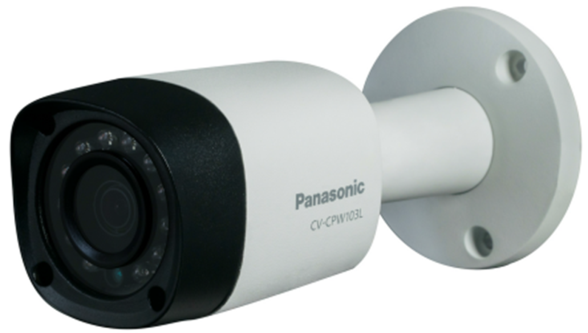 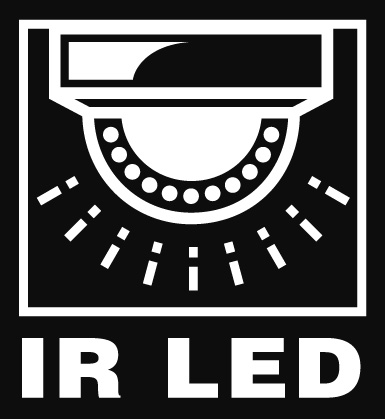 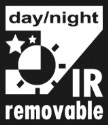 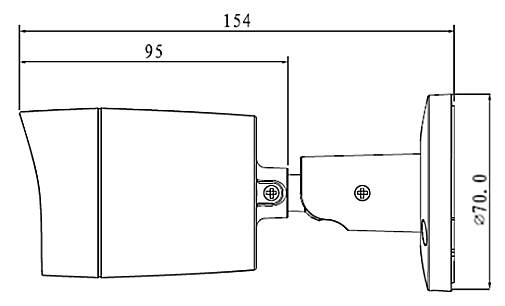 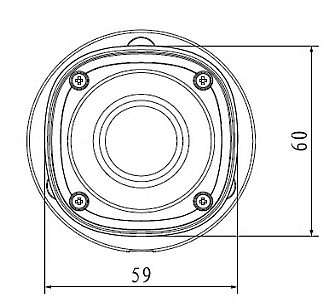 ParameterCV-CPW103LCV-CPW103LNCameraCameraCameraImage Sensor1/2.9" 1.0 Mega Pixels CMOS1/2.9" 1.0 Mega Pixels CMOSEffective Pixels1280 (H) x  720 (V)1280 (H) x  720 (V)Min Illumination0.05Lux/ F1.6, 0Lux IR on0.05Lux/ F1.6, 0Lux IR onElectronic Shutter1/50s~1/100,000s1/60s~1/100,000sVideo Frame Rate25fps30fpsSynchronizationInternalInternalDay & NightAuto (ICR)/ Color/ B/WAuto (ICR)/ Color/ B/WMax IR Distance20m20mDigital Noise Reduction2D2DWhite BalanceAutoAutoAGCAutoAutoBLCAutoAutoLensLensLensFocal Length3.6mm3.6mmAngular Field of ViewH: 88 V: 46H: 88 V: 46Lens TypeM12M12Input / OutputInput / OutputInput / OutputVideo Output1CH BNC HD-CVI video output1CH BNC HD-CVI video outputGeneralGeneralGeneralPowerDC 12V±25%DC 12V±25%Power Consumption3.5W MAX3.5W MAXWorking Temperature-30℃~+60℃. Less than 95% RH (no condensation)-30℃~+60℃. Less than 95% RH (no condensation)DimensionsΦ70 mm × 154 mmΦ70 mm × 154 mmWeight (approx.)300g300gInstallation ModeWall mountWall mountExternal CaseMetalMetal